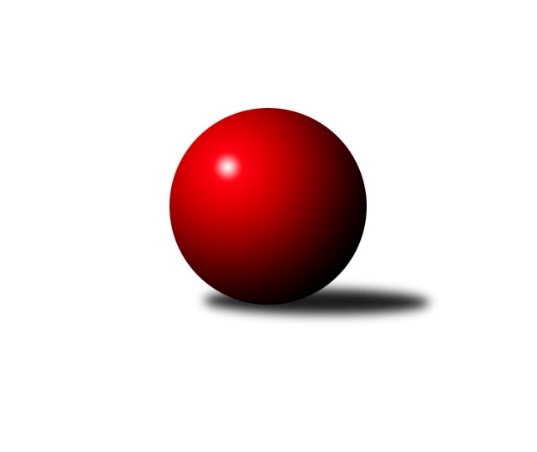 Č.2Ročník 2023/2024	19.5.2024 Jihomoravská divize 2023/2024Statistika 2. kolaTabulka družstev:		družstvo	záp	výh	rem	proh	skore	sety	průměr	body	plné	dorážka	chyby	1.	TJ Sokol Brno IV	2	2	0	0	12.0 : 4.0 	(30.0 : 18.0)	3380	4	2263	1118	32	2.	SK Podlužan Prušánky B	2	2	0	0	12.0 : 4.0 	(22.0 : 26.0)	3318	4	2235	1083	40	3.	TJ Lokomotiva Valtice 	2	2	0	0	11.0 : 5.0 	(25.5 : 22.5)	3185	4	2162	1024	43	4.	KK Kroměříž	2	2	0	0	10.0 : 6.0 	(27.5 : 20.5)	3225	4	2223	1002	51	5.	TJ Sokol Šanov B	2	1	0	1	9.0 : 7.0 	(24.5 : 23.5)	3272	2	2211	1061	35	6.	SK Kuželky Dubňany	2	1	0	1	8.0 : 8.0 	(30.0 : 18.0)	3292	2	2241	1051	48	7.	TJ Gumárny Zubří	2	1	0	1	8.0 : 8.0 	(27.5 : 20.5)	3212	2	2191	1022	39	8.	TJ Jiskra Otrokovice	2	1	0	1	8.0 : 8.0 	(25.5 : 22.5)	3163	2	2156	1007	52	9.	KK Orel Ivančice	2	1	0	1	8.0 : 8.0 	(23.0 : 25.0)	3228	2	2166	1062	33.5	10.	KC Zlín B	2	1	0	1	7.0 : 9.0 	(22.0 : 26.0)	3265	2	2253	1012	39	11.	TJ Sokol Husovice C	2	0	0	2	6.0 : 10.0 	(24.0 : 24.0)	3197	0	2148	1049	40.5	12.	KK Slovan Rosice B	2	0	0	2	6.0 : 10.0 	(19.5 : 28.5)	3173	0	2238	936	67.5	13.	KK Vyškov C	2	0	0	2	5.0 : 11.0 	(18.0 : 30.0)	3201	0	2158	1044	45.5	14.	TJ Sokol Mistřín B	2	0	0	2	2.0 : 14.0 	(17.0 : 31.0)	3145	0	2160	985	47Tabulka doma:		družstvo	záp	výh	rem	proh	skore	sety	průměr	body	maximum	minimum	1.	KK Kroměříž	2	2	0	0	10.0 : 6.0 	(27.5 : 20.5)	3225	4	3266	3184	2.	TJ Sokol Brno IV	1	1	0	0	7.0 : 1.0 	(15.0 : 9.0)	3367	2	3367	3367	3.	TJ Sokol Šanov B	1	1	0	0	6.0 : 2.0 	(15.5 : 8.5)	3366	2	3366	3366	4.	TJ Lokomotiva Valtice 	1	1	0	0	6.0 : 2.0 	(15.0 : 9.0)	3178	2	3178	3178	5.	SK Kuželky Dubňany	1	1	0	0	5.0 : 3.0 	(15.5 : 8.5)	3196	2	3196	3196	6.	KC Zlín B	1	1	0	0	5.0 : 3.0 	(13.5 : 10.5)	3320	2	3320	3320	7.	SK Podlužan Prušánky B	1	1	0	0	5.0 : 3.0 	(9.5 : 14.5)	3422	2	3422	3422	8.	TJ Jiskra Otrokovice	0	0	0	0	0.0 : 0.0 	(0.0 : 0.0)	0	0	0	0	9.	TJ Sokol Husovice C	1	0	0	1	3.0 : 5.0 	(13.5 : 10.5)	3126	0	3126	3126	10.	KK Slovan Rosice B	1	0	0	1	3.0 : 5.0 	(11.0 : 13.0)	3208	0	3208	3208	11.	KK Orel Ivančice	1	0	0	1	3.0 : 5.0 	(10.0 : 14.0)	3113	0	3113	3113	12.	KK Vyškov C	1	0	0	1	3.0 : 5.0 	(9.0 : 15.0)	3319	0	3319	3319	13.	TJ Gumárny Zubří	1	0	0	1	1.0 : 7.0 	(11.5 : 12.5)	3140	0	3140	3140	14.	TJ Sokol Mistřín B	1	0	0	1	1.0 : 7.0 	(8.0 : 16.0)	3111	0	3111	3111Tabulka venku:		družstvo	záp	výh	rem	proh	skore	sety	průměr	body	maximum	minimum	1.	TJ Gumárny Zubří	1	1	0	0	7.0 : 1.0 	(16.0 : 8.0)	3284	2	3284	3284	2.	SK Podlužan Prušánky B	1	1	0	0	7.0 : 1.0 	(12.5 : 11.5)	3213	2	3213	3213	3.	TJ Sokol Brno IV	1	1	0	0	5.0 : 3.0 	(15.0 : 9.0)	3393	2	3393	3393	4.	KK Orel Ivančice	1	1	0	0	5.0 : 3.0 	(13.0 : 11.0)	3342	2	3342	3342	5.	TJ Lokomotiva Valtice 	1	1	0	0	5.0 : 3.0 	(10.5 : 13.5)	3192	2	3192	3192	6.	TJ Jiskra Otrokovice	2	1	0	1	8.0 : 8.0 	(25.5 : 22.5)	3163	2	3173	3152	7.	KK Kroměříž	0	0	0	0	0.0 : 0.0 	(0.0 : 0.0)	0	0	0	0	8.	SK Kuželky Dubňany	1	0	0	1	3.0 : 5.0 	(14.5 : 9.5)	3387	0	3387	3387	9.	TJ Sokol Husovice C	1	0	0	1	3.0 : 5.0 	(10.5 : 13.5)	3268	0	3268	3268	10.	TJ Sokol Šanov B	1	0	0	1	3.0 : 5.0 	(9.0 : 15.0)	3177	0	3177	3177	11.	KK Slovan Rosice B	1	0	0	1	3.0 : 5.0 	(8.5 : 15.5)	3138	0	3138	3138	12.	KK Vyškov C	1	0	0	1	2.0 : 6.0 	(9.0 : 15.0)	3083	0	3083	3083	13.	KC Zlín B	1	0	0	1	2.0 : 6.0 	(8.5 : 15.5)	3210	0	3210	3210	14.	TJ Sokol Mistřín B	1	0	0	1	1.0 : 7.0 	(9.0 : 15.0)	3178	0	3178	3178Tabulka podzimní části:		družstvo	záp	výh	rem	proh	skore	sety	průměr	body	doma	venku	1.	TJ Sokol Brno IV	2	2	0	0	12.0 : 4.0 	(30.0 : 18.0)	3380	4 	1 	0 	0 	1 	0 	0	2.	SK Podlužan Prušánky B	2	2	0	0	12.0 : 4.0 	(22.0 : 26.0)	3318	4 	1 	0 	0 	1 	0 	0	3.	TJ Lokomotiva Valtice 	2	2	0	0	11.0 : 5.0 	(25.5 : 22.5)	3185	4 	1 	0 	0 	1 	0 	0	4.	KK Kroměříž	2	2	0	0	10.0 : 6.0 	(27.5 : 20.5)	3225	4 	2 	0 	0 	0 	0 	0	5.	TJ Sokol Šanov B	2	1	0	1	9.0 : 7.0 	(24.5 : 23.5)	3272	2 	1 	0 	0 	0 	0 	1	6.	SK Kuželky Dubňany	2	1	0	1	8.0 : 8.0 	(30.0 : 18.0)	3292	2 	1 	0 	0 	0 	0 	1	7.	TJ Gumárny Zubří	2	1	0	1	8.0 : 8.0 	(27.5 : 20.5)	3212	2 	0 	0 	1 	1 	0 	0	8.	TJ Jiskra Otrokovice	2	1	0	1	8.0 : 8.0 	(25.5 : 22.5)	3163	2 	0 	0 	0 	1 	0 	1	9.	KK Orel Ivančice	2	1	0	1	8.0 : 8.0 	(23.0 : 25.0)	3228	2 	0 	0 	1 	1 	0 	0	10.	KC Zlín B	2	1	0	1	7.0 : 9.0 	(22.0 : 26.0)	3265	2 	1 	0 	0 	0 	0 	1	11.	TJ Sokol Husovice C	2	0	0	2	6.0 : 10.0 	(24.0 : 24.0)	3197	0 	0 	0 	1 	0 	0 	1	12.	KK Slovan Rosice B	2	0	0	2	6.0 : 10.0 	(19.5 : 28.5)	3173	0 	0 	0 	1 	0 	0 	1	13.	KK Vyškov C	2	0	0	2	5.0 : 11.0 	(18.0 : 30.0)	3201	0 	0 	0 	1 	0 	0 	1	14.	TJ Sokol Mistřín B	2	0	0	2	2.0 : 14.0 	(17.0 : 31.0)	3145	0 	0 	0 	1 	0 	0 	1Tabulka jarní části:		družstvo	záp	výh	rem	proh	skore	sety	průměr	body	doma	venku	1.	TJ Lokomotiva Valtice 	0	0	0	0	0.0 : 0.0 	(0.0 : 0.0)	0	0 	0 	0 	0 	0 	0 	0 	2.	KK Orel Ivančice	0	0	0	0	0.0 : 0.0 	(0.0 : 0.0)	0	0 	0 	0 	0 	0 	0 	0 	3.	TJ Sokol Brno IV	0	0	0	0	0.0 : 0.0 	(0.0 : 0.0)	0	0 	0 	0 	0 	0 	0 	0 	4.	KK Kroměříž	0	0	0	0	0.0 : 0.0 	(0.0 : 0.0)	0	0 	0 	0 	0 	0 	0 	0 	5.	TJ Gumárny Zubří	0	0	0	0	0.0 : 0.0 	(0.0 : 0.0)	0	0 	0 	0 	0 	0 	0 	0 	6.	SK Kuželky Dubňany	0	0	0	0	0.0 : 0.0 	(0.0 : 0.0)	0	0 	0 	0 	0 	0 	0 	0 	7.	TJ Jiskra Otrokovice	0	0	0	0	0.0 : 0.0 	(0.0 : 0.0)	0	0 	0 	0 	0 	0 	0 	0 	8.	SK Podlužan Prušánky B	0	0	0	0	0.0 : 0.0 	(0.0 : 0.0)	0	0 	0 	0 	0 	0 	0 	0 	9.	KC Zlín B	0	0	0	0	0.0 : 0.0 	(0.0 : 0.0)	0	0 	0 	0 	0 	0 	0 	0 	10.	KK Slovan Rosice B	0	0	0	0	0.0 : 0.0 	(0.0 : 0.0)	0	0 	0 	0 	0 	0 	0 	0 	11.	TJ Sokol Mistřín B	0	0	0	0	0.0 : 0.0 	(0.0 : 0.0)	0	0 	0 	0 	0 	0 	0 	0 	12.	KK Vyškov C	0	0	0	0	0.0 : 0.0 	(0.0 : 0.0)	0	0 	0 	0 	0 	0 	0 	0 	13.	TJ Sokol Šanov B	0	0	0	0	0.0 : 0.0 	(0.0 : 0.0)	0	0 	0 	0 	0 	0 	0 	0 	14.	TJ Sokol Husovice C	0	0	0	0	0.0 : 0.0 	(0.0 : 0.0)	0	0 	0 	0 	0 	0 	0 	0 Zisk bodů pro družstvo:		jméno hráče	družstvo	body	zápasy	v %	dílčí body	sety	v %	1.	Josef Vařák 	TJ Lokomotiva Valtice   	2	/	2	(100%)	8	/	8	(100%)	2.	Radek Ingr 	KK Kroměříž 	2	/	2	(100%)	7	/	8	(88%)	3.	Tereza Divílková 	TJ Jiskra Otrokovice 	2	/	2	(100%)	7	/	8	(88%)	4.	Martin Bublák 	KK Orel Ivančice 	2	/	2	(100%)	7	/	8	(88%)	5.	Marek Rozsíval 	TJ Sokol Brno IV 	2	/	2	(100%)	7	/	8	(88%)	6.	Jiří Tesař 	KK Kroměříž 	2	/	2	(100%)	7	/	8	(88%)	7.	Miroslav Vítek 	TJ Sokol Brno IV 	2	/	2	(100%)	6.5	/	8	(81%)	8.	Ludmila Satinská 	TJ Gumárny Zubří 	2	/	2	(100%)	6	/	8	(75%)	9.	Břetislav Láník 	KK Vyškov C 	2	/	2	(100%)	6	/	8	(75%)	10.	Radim Máca 	TJ Sokol Brno IV 	2	/	2	(100%)	6	/	8	(75%)	11.	Jan Svoboda 	KK Orel Ivančice 	2	/	2	(100%)	6	/	8	(75%)	12.	Kristýna Blechová 	TJ Sokol Šanov B 	2	/	2	(100%)	6	/	8	(75%)	13.	Tomáš Peřina 	TJ Sokol Husovice C 	2	/	2	(100%)	6	/	8	(75%)	14.	Pavel Kubálek 	KC Zlín B 	2	/	2	(100%)	5.5	/	8	(69%)	15.	František Herůfek ml.	TJ Lokomotiva Valtice   	2	/	2	(100%)	5	/	8	(63%)	16.	Aleš Zálešák 	SK Podlužan Prušánky B 	2	/	2	(100%)	5	/	8	(63%)	17.	Zbyněk Škoda 	TJ Lokomotiva Valtice   	2	/	2	(100%)	5	/	8	(63%)	18.	Marian Bureš 	TJ Sokol Šanov B 	2	/	2	(100%)	5	/	8	(63%)	19.	Stanislav Herka 	SK Kuželky Dubňany  	2	/	2	(100%)	4.5	/	8	(56%)	20.	Jakub Toman 	SK Podlužan Prušánky B 	2	/	2	(100%)	4	/	8	(50%)	21.	Zdeněk Jurkovič 	SK Kuželky Dubňany  	1	/	1	(100%)	4	/	4	(100%)	22.	Michael Divílek ml.	TJ Jiskra Otrokovice 	1	/	1	(100%)	4	/	4	(100%)	23.	Jiří Gach 	TJ Jiskra Otrokovice 	1	/	1	(100%)	4	/	4	(100%)	24.	Roman Janás 	SK Kuželky Dubňany  	1	/	1	(100%)	4	/	4	(100%)	25.	Šárka Palková 	KK Slovan Rosice B 	1	/	1	(100%)	3.5	/	4	(88%)	26.	Jiří Rauschgold 	TJ Sokol Husovice C 	1	/	1	(100%)	3.5	/	4	(88%)	27.	Robert Herůfek 	TJ Lokomotiva Valtice   	1	/	1	(100%)	3	/	4	(75%)	28.	Lenka Haboňová 	KK Kroměříž 	1	/	1	(100%)	3	/	4	(75%)	29.	Jiří Satinský 	TJ Gumárny Zubří 	1	/	1	(100%)	3	/	4	(75%)	30.	Martin Gabrhel 	TJ Sokol Husovice C 	1	/	1	(100%)	3	/	4	(75%)	31.	Miroslav Macháček 	TJ Gumárny Zubří 	1	/	1	(100%)	3	/	4	(75%)	32.	Radek Vrška 	TJ Sokol Šanov B 	1	/	1	(100%)	3	/	4	(75%)	33.	Petr Streubel 	KK Slovan Rosice B 	1	/	1	(100%)	2.5	/	4	(63%)	34.	Pavel Jurásek 	TJ Jiskra Otrokovice 	1	/	1	(100%)	2.5	/	4	(63%)	35.	Zdeněk Bachňák 	KC Zlín B 	1	/	1	(100%)	2.5	/	4	(63%)	36.	Michal Tušl 	SK Podlužan Prušánky B 	1	/	1	(100%)	2	/	4	(50%)	37.	Roman Rychtárik 	KK Slovan Rosice B 	1	/	1	(100%)	2	/	4	(50%)	38.	Jana Kurialová 	KK Vyškov C 	1	/	1	(100%)	2	/	4	(50%)	39.	Antonín Kratochvíla 	SK Kuželky Dubňany  	1	/	2	(50%)	6	/	8	(75%)	40.	Vít Svoboda 	SK Kuželky Dubňany  	1	/	2	(50%)	6	/	8	(75%)	41.	Martina Zimáková 	KC Zlín B 	1	/	2	(50%)	5	/	8	(63%)	42.	Luděk Svozil 	TJ Sokol Mistřín B 	1	/	2	(50%)	5	/	8	(63%)	43.	Štěpánka Vytisková 	SK Podlužan Prušánky B 	1	/	2	(50%)	4.5	/	8	(56%)	44.	Ota Adámek 	TJ Gumárny Zubří 	1	/	2	(50%)	4.5	/	8	(56%)	45.	Jiří Zemek 	KK Orel Ivančice 	1	/	2	(50%)	4.5	/	8	(56%)	46.	Vojtěch Šmarda 	KK Orel Ivančice 	1	/	2	(50%)	4	/	8	(50%)	47.	Daniel Mach 	KK Kroměříž 	1	/	2	(50%)	4	/	8	(50%)	48.	Tomáš Stodůlka 	TJ Gumárny Zubří 	1	/	2	(50%)	4	/	8	(50%)	49.	Lukáš Chadim 	TJ Sokol Brno IV 	1	/	2	(50%)	4	/	8	(50%)	50.	Radim Kozumplík 	TJ Sokol Husovice C 	1	/	2	(50%)	4	/	8	(50%)	51.	Petr Polepil 	KC Zlín B 	1	/	2	(50%)	4	/	8	(50%)	52.	Aleš Procházka 	TJ Sokol Šanov B 	1	/	2	(50%)	3.5	/	8	(44%)	53.	Pavel Husar 	TJ Sokol Brno IV 	1	/	2	(50%)	3.5	/	8	(44%)	54.	Vladimír Crhonek 	KK Vyškov C 	1	/	2	(50%)	3.5	/	8	(44%)	55.	Radek Horák 	TJ Sokol Mistřín B 	1	/	2	(50%)	3	/	8	(38%)	56.	Ivana Blechová 	TJ Sokol Šanov B 	1	/	2	(50%)	3	/	8	(38%)	57.	Jaroslav Smrž 	KK Slovan Rosice B 	1	/	2	(50%)	3	/	8	(38%)	58.	Lukáš Lehocký 	TJ Sokol Husovice C 	1	/	2	(50%)	3	/	8	(38%)	59.	Karel Plaga 	KK Slovan Rosice B 	1	/	2	(50%)	3	/	8	(38%)	60.	Miloslav Krejčí 	KK Vyškov C 	1	/	2	(50%)	2.5	/	8	(31%)	61.	Josef Toman 	SK Podlužan Prušánky B 	1	/	2	(50%)	2	/	8	(25%)	62.	Petr Jonášek 	TJ Jiskra Otrokovice 	1	/	2	(50%)	2	/	8	(25%)	63.	Michal Klvaňa 	KK Slovan Rosice B 	1	/	2	(50%)	2	/	8	(25%)	64.	Michael Divílek st.	TJ Jiskra Otrokovice 	0	/	1	(0%)	2	/	4	(50%)	65.	Radek Vetyška 	TJ Gumárny Zubří 	0	/	1	(0%)	2	/	4	(50%)	66.	Jan Veselovský 	TJ Sokol Husovice C 	0	/	1	(0%)	2	/	4	(50%)	67.	Sára Zálešáková 	SK Podlužan Prušánky B 	0	/	1	(0%)	2	/	4	(50%)	68.	Magda Winterová 	KK Slovan Rosice B 	0	/	1	(0%)	1.5	/	4	(38%)	69.	Milan Peťovský 	TJ Sokol Mistřín B 	0	/	1	(0%)	1	/	4	(25%)	70.	Pavel Petrů 	TJ Sokol Šanov B 	0	/	1	(0%)	1	/	4	(25%)	71.	Tomáš Matlach 	KC Zlín B 	0	/	1	(0%)	1	/	4	(25%)	72.	Václav Luža 	TJ Sokol Mistřín B 	0	/	1	(0%)	1	/	4	(25%)	73.	Jaroslav Trochta 	KC Zlín B 	0	/	1	(0%)	1	/	4	(25%)	74.	Zdeněk Šeděnka 	KC Zlín B 	0	/	1	(0%)	1	/	4	(25%)	75.	Marta Volfová 	TJ Lokomotiva Valtice   	0	/	1	(0%)	0.5	/	4	(13%)	76.	Josef Černý 	SK Kuželky Dubňany  	0	/	1	(0%)	0.5	/	4	(13%)	77.	Michal Teraz 	SK Podlužan Prušánky B 	0	/	1	(0%)	0	/	4	(0%)	78.	Petr Chovanec 	TJ Sokol Husovice C 	0	/	1	(0%)	0	/	4	(0%)	79.	Stanislav Poledňák 	KK Kroměříž 	0	/	1	(0%)	0	/	4	(0%)	80.	Roman Krůza 	TJ Lokomotiva Valtice   	0	/	1	(0%)	0	/	4	(0%)	81.	Alžběta Harcová 	SK Kuželky Dubňany  	0	/	2	(0%)	4	/	8	(50%)	82.	Jaroslav Pavlík 	KK Kroměříž 	0	/	2	(0%)	3.5	/	8	(44%)	83.	Roman Mlynarik 	TJ Lokomotiva Valtice   	0	/	2	(0%)	3	/	8	(38%)	84.	Martin Štěpánek 	TJ Gumárny Zubří 	0	/	2	(0%)	3	/	8	(38%)	85.	Drahomír Urc 	TJ Sokol Mistřín B 	0	/	2	(0%)	3	/	8	(38%)	86.	Petr Boček 	KK Kroměříž 	0	/	2	(0%)	3	/	8	(38%)	87.	Petr Trusina 	TJ Sokol Brno IV 	0	/	2	(0%)	3	/	8	(38%)	88.	Petr Bakaj 	TJ Sokol Šanov B 	0	/	2	(0%)	3	/	8	(38%)	89.	Jaroslav Polášek 	TJ Sokol Mistřín B 	0	/	2	(0%)	2.5	/	8	(31%)	90.	Miroslav Polášek 	KC Zlín B 	0	/	2	(0%)	2	/	8	(25%)	91.	Milan Svačina 	KK Vyškov C 	0	/	2	(0%)	2	/	8	(25%)	92.	Kristýna Klištincová 	KK Slovan Rosice B 	0	/	2	(0%)	2	/	8	(25%)	93.	Barbora Pekárková ml.	TJ Jiskra Otrokovice 	0	/	2	(0%)	2	/	8	(25%)	94.	Adam Pavel Špaček 	TJ Sokol Mistřín B 	0	/	2	(0%)	1.5	/	8	(19%)	95.	Jaromír Klika 	KK Orel Ivančice 	0	/	2	(0%)	1	/	8	(13%)	96.	Jaroslav Zahrádka 	KK Vyškov C 	0	/	2	(0%)	1	/	8	(13%)	97.	Adam Eliáš 	KK Orel Ivančice 	0	/	2	(0%)	0.5	/	8	(6%)Průměry na kuželnách:		kuželna	průměr	plné	dorážka	chyby	výkon na hráče	1.	Prušánky, 1-4	3404	2299	1105	41.0	(567.4)	2.	KK Vyškov, 1-4	3356	2265	1090	45.0	(559.3)	3.	KC Zlín, 1-4	3294	2228	1066	32.0	(549.0)	4.	Šanov, 1-4	3288	2231	1056	37.0	(548.0)	5.	KK Slovan Rosice, 1-4	3275	2265	1009	52.5	(545.8)	6.	TJ Sokol Brno IV, 1-4	3215	2172	1043	40.5	(536.0)	7.	KK Kroměříž, 1-4	3200	2198	1002	46.0	(533.3)	8.	TJ Sokol Mistřín, 1-4	3197	2200	997	44.5	(532.9)	9.	TJ Valašské Meziříčí, 1-4	3176	2163	1013	40.0	(529.4)	10.	Dubňany, 1-4	3167	2188	978	58.5	(527.8)	11.	KK Orel Ivančice, 1-4	3132	2106	1026	46.0	(522.1)	12.	TJ Lokomotiva Valtice, 1-4	3130	2114	1016	43.5	(521.8)Nejlepší výkony na kuželnách:Prušánky, 1-4SK Podlužan Prušánky B	3422	1. kolo	Štěpánka Vytisková 	SK Podlužan Prušánky B	601	1. koloSK Kuželky Dubňany 	3387	1. kolo	Aleš Zálešák 	SK Podlužan Prušánky B	593	1. kolo		. kolo	Antonín Kratochvíla 	SK Kuželky Dubňany 	593	1. kolo		. kolo	Jakub Toman 	SK Podlužan Prušánky B	574	1. kolo		. kolo	Stanislav Herka 	SK Kuželky Dubňany 	572	1. kolo		. kolo	Michal Teraz 	SK Podlužan Prušánky B	571	1. kolo		. kolo	Zdeněk Jurkovič 	SK Kuželky Dubňany 	571	1. kolo		. kolo	Alžběta Harcová 	SK Kuželky Dubňany 	565	1. kolo		. kolo	Vít Svoboda 	SK Kuželky Dubňany 	563	1. kolo		. kolo	Sára Zálešáková 	SK Podlužan Prušánky B	556	1. koloKK Vyškov, 1-4TJ Sokol Brno IV	3393	1. kolo	Marek Rozsíval 	TJ Sokol Brno IV	619	1. koloKK Vyškov C	3319	1. kolo	Radim Máca 	TJ Sokol Brno IV	605	1. kolo		. kolo	Břetislav Láník 	KK Vyškov C	570	1. kolo		. kolo	Miloslav Krejčí 	KK Vyškov C	570	1. kolo		. kolo	Miroslav Vítek 	TJ Sokol Brno IV	568	1. kolo		. kolo	Jaroslav Zahrádka 	KK Vyškov C	564	1. kolo		. kolo	Lukáš Chadim 	TJ Sokol Brno IV	557	1. kolo		. kolo	Pavel Husar 	TJ Sokol Brno IV	555	1. kolo		. kolo	Milan Svačina 	KK Vyškov C	553	1. kolo		. kolo	Vladimír Crhonek 	KK Vyškov C	546	1. koloKC Zlín, 1-4KC Zlín B	3320	2. kolo	Tomáš Peřina 	TJ Sokol Husovice C	575	2. koloTJ Sokol Husovice C	3268	2. kolo	Martin Gabrhel 	TJ Sokol Husovice C	571	2. kolo		. kolo	Zdeněk Bachňák 	KC Zlín B	568	2. kolo		. kolo	Lukáš Lehocký 	TJ Sokol Husovice C	560	2. kolo		. kolo	Pavel Kubálek 	KC Zlín B	557	2. kolo		. kolo	Petr Polepil 	KC Zlín B	555	2. kolo		. kolo	Martina Zimáková 	KC Zlín B	554	2. kolo		. kolo	Miroslav Polášek 	KC Zlín B	543	2. kolo		. kolo	Jaroslav Trochta 	KC Zlín B	543	2. kolo		. kolo	Jiří Rauschgold 	TJ Sokol Husovice C	534	2. koloŠanov, 1-4TJ Sokol Šanov B	3366	1. kolo	Radek Vrška 	TJ Sokol Šanov B	591	1. koloKC Zlín B	3210	1. kolo	Marian Bureš 	TJ Sokol Šanov B	588	1. kolo		. kolo	Martina Zimáková 	KC Zlín B	572	1. kolo		. kolo	Petr Polepil 	KC Zlín B	562	1. kolo		. kolo	Ivana Blechová 	TJ Sokol Šanov B	561	1. kolo		. kolo	Pavel Kubálek 	KC Zlín B	551	1. kolo		. kolo	Kristýna Blechová 	TJ Sokol Šanov B	550	1. kolo		. kolo	Aleš Procházka 	TJ Sokol Šanov B	539	1. kolo		. kolo	Petr Bakaj 	TJ Sokol Šanov B	537	1. kolo		. kolo	Zdeněk Šeděnka 	KC Zlín B	516	1. koloKK Slovan Rosice, 1-4KK Orel Ivančice	3342	1. kolo	Martin Bublák 	KK Orel Ivančice	609	1. koloKK Slovan Rosice B	3208	1. kolo	Petr Streubel 	KK Slovan Rosice B	578	1. kolo		. kolo	Jiří Zemek 	KK Orel Ivančice	574	1. kolo		. kolo	Šárka Palková 	KK Slovan Rosice B	572	1. kolo		. kolo	Jan Svoboda 	KK Orel Ivančice	556	1. kolo		. kolo	Adam Eliáš 	KK Orel Ivančice	555	1. kolo		. kolo	Vojtěch Šmarda 	KK Orel Ivančice	554	1. kolo		. kolo	Kristýna Klištincová 	KK Slovan Rosice B	525	1. kolo		. kolo	Jaroslav Smrž 	KK Slovan Rosice B	525	1. kolo		. kolo	Michal Klvaňa 	KK Slovan Rosice B	510	1. koloTJ Sokol Brno IV, 1-4TJ Sokol Brno IV	3367	2. kolo	Marek Rozsíval 	TJ Sokol Brno IV	576	2. koloTJ Lokomotiva Valtice  	3192	1. kolo	Lukáš Chadim 	TJ Sokol Brno IV	572	2. koloTJ Sokol Mistřín B	3178	2. kolo	Radim Máca 	TJ Sokol Brno IV	572	2. koloTJ Sokol Husovice C	3126	1. kolo	Pavel Husar 	TJ Sokol Brno IV	570	2. kolo		. kolo	Josef Vařák 	TJ Lokomotiva Valtice  	567	1. kolo		. kolo	Jaroslav Polášek 	TJ Sokol Mistřín B	554	2. kolo		. kolo	Miroslav Vítek 	TJ Sokol Brno IV	552	2. kolo		. kolo	Zbyněk Škoda 	TJ Lokomotiva Valtice  	549	1. kolo		. kolo	Roman Mlynarik 	TJ Lokomotiva Valtice  	548	1. kolo		. kolo	Jiří Rauschgold 	TJ Sokol Husovice C	544	1. koloKK Kroměříž, 1-4KK Kroměříž	3266	2. kolo	Jiří Tesař 	KK Kroměříž	601	1. koloKK Kroměříž	3184	1. kolo	Kristýna Blechová 	TJ Sokol Šanov B	582	2. koloTJ Sokol Šanov B	3177	2. kolo	Radek Ingr 	KK Kroměříž	571	2. koloTJ Jiskra Otrokovice	3173	1. kolo	Daniel Mach 	KK Kroměříž	564	2. kolo		. kolo	Michael Divílek ml.	TJ Jiskra Otrokovice	550	1. kolo		. kolo	Tereza Divílková 	TJ Jiskra Otrokovice	548	1. kolo		. kolo	Aleš Procházka 	TJ Sokol Šanov B	547	2. kolo		. kolo	Jaroslav Pavlík 	KK Kroměříž	544	1. kolo		. kolo	Pavel Jurásek 	TJ Jiskra Otrokovice	539	1. kolo		. kolo	Petr Boček 	KK Kroměříž	536	2. koloTJ Sokol Mistřín, 1-4TJ Gumárny Zubří	3284	1. kolo	Ota Adámek 	TJ Gumárny Zubří	568	1. koloTJ Sokol Mistřín B	3111	1. kolo	Tomáš Stodůlka 	TJ Gumárny Zubří	564	1. kolo		. kolo	Luděk Svozil 	TJ Sokol Mistřín B	561	1. kolo		. kolo	Jiří Satinský 	TJ Gumárny Zubří	556	1. kolo		. kolo	Ludmila Satinská 	TJ Gumárny Zubří	556	1. kolo		. kolo	Miroslav Macháček 	TJ Gumárny Zubří	540	1. kolo		. kolo	Jaroslav Polášek 	TJ Sokol Mistřín B	537	1. kolo		. kolo	Milan Peťovský 	TJ Sokol Mistřín B	507	1. kolo		. kolo	Adam Pavel Špaček 	TJ Sokol Mistřín B	504	1. kolo		. kolo	Radek Horák 	TJ Sokol Mistřín B	503	1. koloTJ Valašské Meziříčí, 1-4SK Podlužan Prušánky B	3213	2. kolo	Štěpánka Vytisková 	SK Podlužan Prušánky B	581	2. koloTJ Gumárny Zubří	3140	2. kolo	Ludmila Satinská 	TJ Gumárny Zubří	561	2. kolo		. kolo	Josef Toman 	SK Podlužan Prušánky B	556	2. kolo		. kolo	Martin Štěpánek 	TJ Gumárny Zubří	551	2. kolo		. kolo	Tomáš Stodůlka 	TJ Gumárny Zubří	528	2. kolo		. kolo	Aleš Zálešák 	SK Podlužan Prušánky B	526	2. kolo		. kolo	Michal Tušl 	SK Podlužan Prušánky B	522	2. kolo		. kolo	Jakub Toman 	SK Podlužan Prušánky B	522	2. kolo		. kolo	Radek Vetyška 	TJ Gumárny Zubří	509	2. kolo		. kolo	Michal Teraz 	SK Podlužan Prušánky B	506	2. koloDubňany, 1-4SK Kuželky Dubňany 	3196	2. kolo	Vít Svoboda 	SK Kuželky Dubňany 	585	2. koloKK Slovan Rosice B	3138	2. kolo	Karel Plaga 	KK Slovan Rosice B	568	2. kolo		. kolo	Michal Klvaňa 	KK Slovan Rosice B	566	2. kolo		. kolo	Roman Janás 	SK Kuželky Dubňany 	561	2. kolo		. kolo	Roman Rychtárik 	KK Slovan Rosice B	529	2. kolo		. kolo	Antonín Kratochvíla 	SK Kuželky Dubňany 	521	2. kolo		. kolo	Kristýna Klištincová 	KK Slovan Rosice B	517	2. kolo		. kolo	Alžběta Harcová 	SK Kuželky Dubňany 	514	2. kolo		. kolo	Zdeněk Jurkovič 	SK Kuželky Dubňany 	512	2. kolo		. kolo	Magda Winterová 	KK Slovan Rosice B	503	2. koloKK Orel Ivančice, 1-4TJ Jiskra Otrokovice	3152	2. kolo	Jiří Zemek 	KK Orel Ivančice	603	2. koloKK Orel Ivančice	3113	2. kolo	Jiří Gach 	TJ Jiskra Otrokovice	569	2. kolo		. kolo	Tereza Divílková 	TJ Jiskra Otrokovice	565	2. kolo		. kolo	Barbora Pekárková ml.	TJ Jiskra Otrokovice	555	2. kolo		. kolo	Petr Jonášek 	TJ Jiskra Otrokovice	539	2. kolo		. kolo	Martin Bublák 	KK Orel Ivančice	534	2. kolo		. kolo	Vojtěch Šmarda 	KK Orel Ivančice	523	2. kolo		. kolo	Jaromír Klika 	KK Orel Ivančice	497	2. kolo		. kolo	Adam Eliáš 	KK Orel Ivančice	480	2. kolo		. kolo	Pavel Jurásek 	TJ Jiskra Otrokovice	479	2. koloTJ Lokomotiva Valtice, 1-4TJ Lokomotiva Valtice  	3178	2. kolo	Jana Kurialová 	KK Vyškov C	573	2. koloKK Vyškov C	3083	2. kolo	Roman Mlynarik 	TJ Lokomotiva Valtice  	560	2. kolo		. kolo	Josef Vařák 	TJ Lokomotiva Valtice  	549	2. kolo		. kolo	František Herůfek ml.	TJ Lokomotiva Valtice  	546	2. kolo		. kolo	Jaroslav Zahrádka 	KK Vyškov C	525	2. kolo		. kolo	Robert Herůfek 	TJ Lokomotiva Valtice  	524	2. kolo		. kolo	Zbyněk Škoda 	TJ Lokomotiva Valtice  	516	2. kolo		. kolo	Milan Svačina 	KK Vyškov C	514	2. kolo		. kolo	Břetislav Láník 	KK Vyškov C	512	2. kolo		. kolo	Miloslav Krejčí 	KK Vyškov C	490	2. koloČetnost výsledků:	7.0 : 1.0	1x	6.0 : 2.0	2x	5.0 : 3.0	5x	3.0 : 5.0	4x	1.0 : 7.0	2x